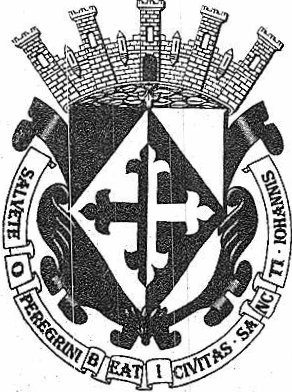 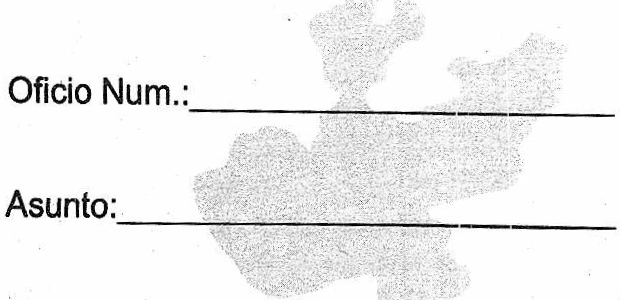 DIRECOÓN DEDESARROLLO SOCIALr::::::.GOBffiRNO MUNICIPALSESIÓN  No. 111 DE LACOMISIÓN  EDILICIADE  DE DESARROLLO  SOCIAL   DEL H. AYUNTAMIENTO   CONSTITUCIONAL   DE SAN  JUAN  DE  LOS  LAGOS,  JALISCO.En la ciudad de San Juan de los Lagos, :J;alisco. Siendo las 11:00· once horas de la mañana del OS cinco de Julio 2017 dos mil diecisiete, reunidos en la Oficina de Desarrollo Social, de este Ayuntamiento de San Juan de los Lagos, Jalisco, ubicada en la planta alta de Presidencia Municipal, en la calle Simón Hernáhdez número 1(uno), Colonia Centro de ésta Ciudad, en mi ,carácter de Presidente de la COMISIÓN EDILICIA DE DESARROLLO SOCIAL DEL H. AYUNTAMIENTO CONSTITUCIONAL DE SAN JUAN DE LOS LAGOS, JALISCO, en lostérminos  del artículo 49 fracción  11  y IV de la. Ley de Gobierno y Administración  Públ\ca1Municipal del Estado de Jalisco donde se les pide, asistir puntualmente y permanecer en las sesiones del Ayuntamiento y a las reuniones de las Comisiones Edilicias de las que forme parte, e informar al Ayuntamiento y a la Sociedad de sus actividades, a través de la forma y mecanismos que establezcan los ordenamientps municipales y, con el objeto de revisaV la correspondencia de la presente comisión desarrollándose bajo lo siguiente:ORDEN DEL DÍA.J.	Lista de asistencias y declarato ria del Quórum Legal.11.	Aprobación del Orden del Día.111.	Revisión   de  Correspondencia.Asuntos Generales.Puntos de Acuerdo.VI.	Clausura de la Sesión.DIRECOÓNDEDESARROLLO  SOCIALo::::::::•==----GOBIERNO MUNICIPALDESAHOGO.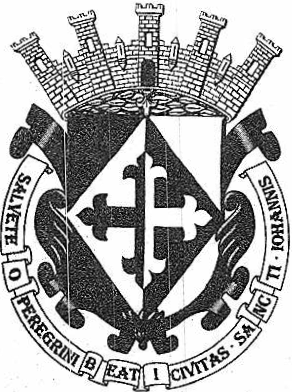 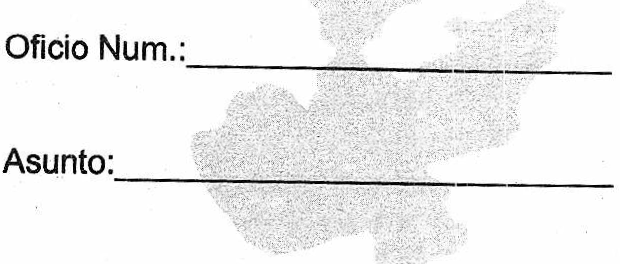 l.            LISTA DE ASISTENCIAS Y DECLARATORIA DEL QUÓRUM LEGALEn uso de la voz el REGIDORA EN FUNCIONES C. RUTH ARCELIA GUTIÉRREZ MARTÍN, en sucarácter de Presidente de la Comisión Edilicia de DESARROLLO SOCIAl, contando con la presencia del Director de Desarrollo Social, C. HIANCY GEOVANNI MÁRQUEZ MONTERO que actuamos en el levantamiento de la present , en apoyo estos  último y como  integrante único y Presidente de la Comisión Edilicia de DESARROLLO SOCIAL Y REGIDORA EN FUNCIONES C. RUTH ARCELIA GUTIÉRREZ MARTÍN.Ante la asistencia del suscrito y de conformidad a lo establecido en el Reglamento Interior del Municipio de San Juan de los Lagos, Jalisco, se declara que por obviedad existe Quór\Jm Legal para sesionar;11.            APROBACIÓN  DEL ORDEN DEL DÍA.En el Desahogo del Segundo Punto del Orden 'del día. En uso de la voz de la REGIDORA EN FUNCIONES C. RUTH ARCELIA GUTIÉRREZ MARTÍN, en su carácter de Presidente de la Comisión Edilicia de DESARROLLO SOCIA L, por)e a consideración y aprueba el Orden del día propuesto, por lo que, sin ser sometido a votación  por condición única,SE APRUEBA.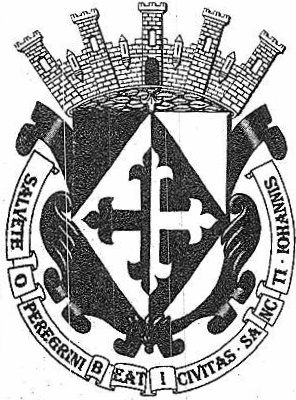 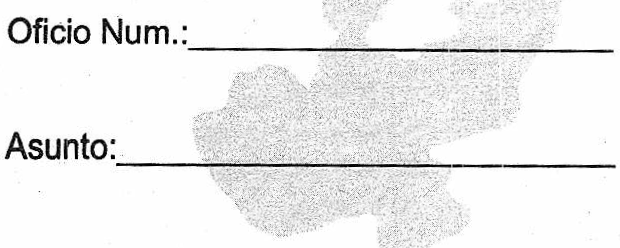 DIRECOÓNDEDESARROLLO SOCIALGOBIERNO MUNICIPAL111.	REVISIÓN    DE   CORRESPONDENCIA.En el Desahogo del Tercer Punto del Orden del día. En uso de la voz del REGIDORA EN FUNCIONES C. RUTH ARCELIA GUTIÉRREZ MARTÍN, hace referencia que la Secretaria de Desarrollo e Integración Social, solicita se norr)bre la persona que quede como enlace del programa de calentadores solares y de la unidad de transporte.IV.	ASUNTOS GENERALESEn uso de  la voz  del  REGIDORA  EN : FUNCIONES  C.  RUTH ARCELIA  GUTIÉRREZMARTÍN, en su carácter de Presidente de la Comisión Edilicia de DESARROLLO SOCIAL,Í'informo que, no existe algún tema a tratar dentro de asuntos generales.SE ACUERDA.Se acuerda que el Director de Desarrollo Social, será la persona que quede como enlace ante el programa de calentadores solares y de la unidad de transporte escolar, solicitado por la Secretaria de Desarrqllo e Integración Social.  .DIRECOÓNDE-DE-SA-R-R=O=L.L::O::S:aO-C-IAL-GOBIERNO MUNICIPALVI.	CLAUSURA DE LA SESION.No existiendo ningún tema a tratar se da por clausurada la  reunión  de trabajo, siendo las 12:00 doce horas del mismo día en que inició la presente, día OS cinco de junio del presente año.ATENTAMENTE"2017, año del centenario de la promulgacióQ  de la Constitución Política de los Estados Unidos Mexicanos y de la Constitución Política , del Estado Libre y Soberano de Jalisco y del natalicio de Juan Rulfo."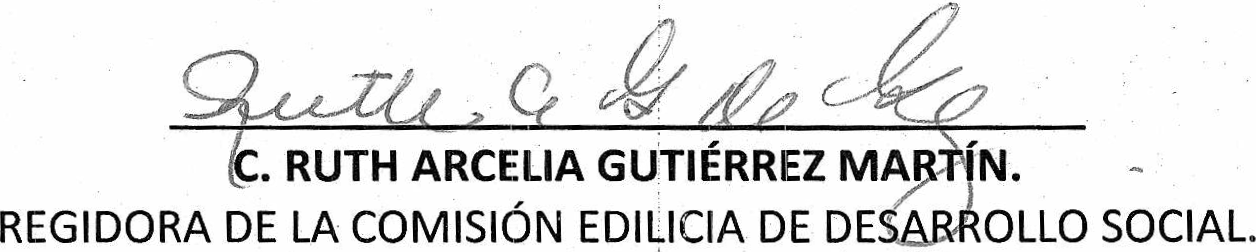 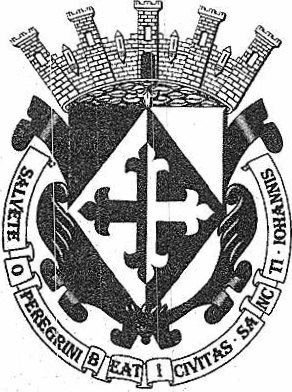 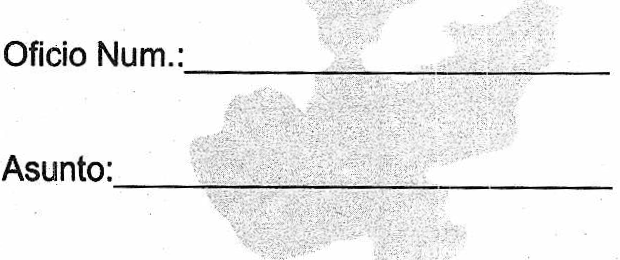 H.AYU	lENTO CONSTITUCIONAL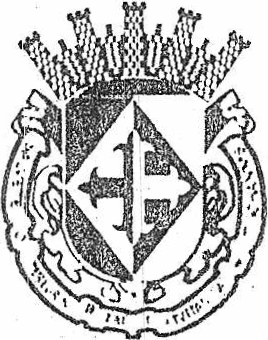 DIRECClON  DE DESARROLLO   SOCIAL SAN JUAN DE LOS lAGOS, JALISCO.(--¡ co•..; C·f'""'.   M4' V<'"L 	Ho"".i.c Cl 	C. HANCY GEOVANNI MÁRQUEZ MONTERO.DIRECTOR  DE DESARROLLO SQ.C	L.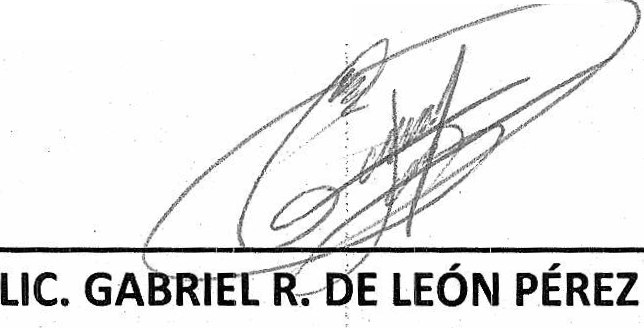 SUBDIRECTOR DE DESARROLLO SOCIAL